Patient details							Items marked with * must be reported on MYSPatient details							Items marked with * must be reported on MYSPatient details							Items marked with * must be reported on MYSPatient details							Items marked with * must be reported on MYSPatient details							Items marked with * must be reported on MYSPatient details							Items marked with * must be reported on MYSPatient details							Items marked with * must be reported on MYSPatient details							Items marked with * must be reported on MYSPatient details							Items marked with * must be reported on MYSPatient details							Items marked with * must be reported on MYSPatient details							Items marked with * must be reported on MYSPatient details							Items marked with * must be reported on MYSPatient details							Items marked with * must be reported on MYSPatient details							Items marked with * must be reported on MYSPatient details							Items marked with * must be reported on MYSPatient details							Items marked with * must be reported on MYSPatient details							Items marked with * must be reported on MYSPatient details							Items marked with * must be reported on MYSPatient details							Items marked with * must be reported on MYSPatient details							Items marked with * must be reported on MYSPatient details							Items marked with * must be reported on MYSPatient details							Items marked with * must be reported on MYSPatient details							Items marked with * must be reported on MYSPatient details							Items marked with * must be reported on MYSPatient name: Patient name: DOB:DOB:DOB:DOB:DOB:Age*:Age*:Gender: Gender:  Not Known		 Male			 Female		 Not Specified Not Known		 Male			 Female		 Not Specified Not Known		 Male			 Female		 Not Specified Not Known		 Male			 Female		 Not Specified Not Known		 Male			 Female		 Not Specified Not Known		 Male			 Female		 Not Specified Not Known		 Male			 Female		 Not Specified Not Known		 Male			 Female		 Not Specified Not Known		 Male			 Female		 Not Specified Not Known		 Male			 Female		 Not Specified Not Known		 Male			 Female		 Not Specified Not Known		 Male			 Female		 Not Specified Not Known		 Male			 Female		 Not Specified Not Known		 Male			 Female		 Not Specified Not Known		 Male			 Female		 Not Specified Not Known		 Male			 Female		 Not Specified Not Known		 Male			 Female		 Not Specified Not Known		 Male			 Female		 Not Specified Not Known		 Male			 Female		 Not Specified Not Known		 Male			 Female		 Not Specified Not Known		 Male			 Female		 Not Specified Not Known		 Male			 Female		 Not SpecifiedAddress:Address:Postcode:Postcode:Postcode:Telephone number:Telephone number:Telephone number:Telephone number:Ethnicity:Ethnicity:GP Practice:GP Practice:NHS number:NHS number:NHS number:NHS number:NHS number:NHS number:NHS number:Clinic BP CheckClinic BP CheckClinic BP CheckClinic BP CheckClinic BP CheckClinic BP CheckClinic BP CheckClinic BP CheckClinic BP CheckClinic BP CheckConsultation date:Consultation date:Consultation date:Consultation date:Consultation date:Consultation date:Consultation date:Method of entry to service*:Method of entry to service*:Method of entry to service*: GP referral	  Identified/presented in phc GP referral	  Identified/presented in phc GP referral	  Identified/presented in phc GP referral	  Identified/presented in phc GP referral	  Identified/presented in phc GP referral	  Identified/presented in phc GP referral	  Identified/presented in phc GP referral	  Identified/presented in phc GP referral	  Identified/presented in phc GP referral	  Identified/presented in phc GP referral	  Identified/presented in phc GP referral	  Identified/presented in phcPatient consent obtained?Patient consent obtained?Patient consent obtained?Patient consent obtained?Patient consent obtained?Patient consent obtained?Patient consent obtained?Patient consent obtained? YesPharmacist / Pharmacy Technician name:Pharmacist / Pharmacy Technician name:Pharmacist / Pharmacy Technician name:GPhC number:GPhC number:GPhC number:GPhC number: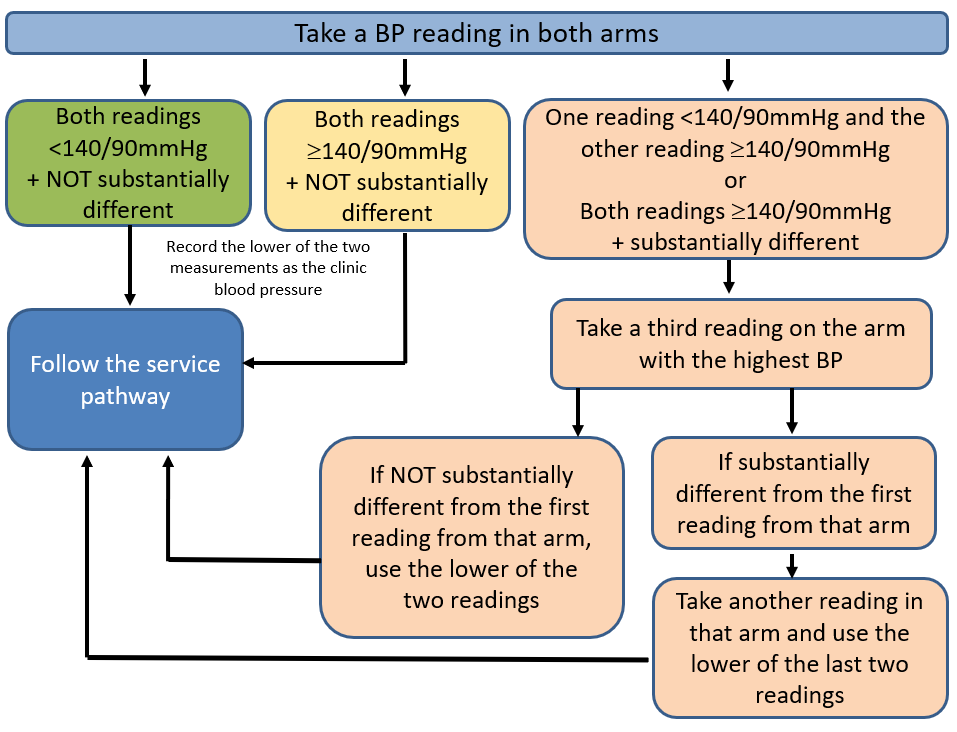 Blood pressure reading (mmHg)Blood pressure reading (mmHg)Blood pressure reading (mmHg)Blood pressure reading (mmHg)Blood pressure reading (mmHg)Blood pressure reading (mmHg)Blood pressure reading (mmHg)Blood pressure reading (mmHg)Blood pressure reading (mmHg)Blood pressure reading (mmHg)Blood pressure reading (mmHg)Blood pressure reading (mmHg)Blood pressure reading (mmHg)ArmArm111////////// Right Left Right Left222////////// Right Left Right Left333////////// Right Left Right Left444////////// Right Left Right LeftClinic Blood Pressure Reading*:Clinic Blood Pressure Reading*:Clinic Blood Pressure Reading*:Clinic Blood Pressure Reading*:Clinic Blood Pressure Reading*:Clinic Blood Pressure Reading*:Clinic Blood Pressure Reading*:Clinic Blood Pressure Reading*:Clinic Blood Pressure Reading*:Clinic Blood Pressure Reading*:Clinic Blood Pressure Reading*:Clinic Blood Pressure Reading*:Clinic Blood Pressure Reading*:Clinic Blood Pressure Reading*:Clinic Blood Pressure Reading*:                         /                         /                         /                         /                         /                         /                         /                         /                         /                         /                         /                         /                         /                         /                         /Irregular pulse detected?Irregular pulse detected?Irregular pulse detected?Irregular pulse detected?Irregular pulse detected?Irregular pulse detected?Irregular pulse detected?Irregular pulse detected?Irregular pulse detected?Irregular pulse detected?Irregular pulse detected?Irregular pulse detected?Irregular pulse detected?  Yes  YesABPM - fittingABPM - fittingABPM - fittingABPM - fittingABPM - fittingABPM - fittingABPM - fittingABPM - fittingABPM - fittingABPM - fittingConsultation date*:Consultation date*:Consultation date*:Consultation date*:Consultation date*:Consultation date*:Consultation date*:Consultation date*:Method of entry to service*:Method of entry to service*:Method of entry to service*:Method of entry to service*:Method of entry to service*: Referred by GP	 Identified following clinic check Referred by GP	 Identified following clinic check Referred by GP	 Identified following clinic check Referred by GP	 Identified following clinic check Referred by GP	 Identified following clinic check Referred by GP	 Identified following clinic check Referred by GP	 Identified following clinic check Referred by GP	 Identified following clinic check Referred by GP	 Identified following clinic check Referred by GP	 Identified following clinic check Referred by GP	 Identified following clinic check Referred by GP	 Identified following clinic check Referred by GP	 Identified following clinic check Referred by GP	 Identified following clinic check Referred by GP	 Identified following clinic check Referred by GP	 Identified following clinic check Referred by GP	 Identified following clinic check Referred by GP	 Identified following clinic check Referred by GP	 Identified following clinic checkPharmacist/Pharmacy Technician name:Pharmacist/Pharmacy Technician name:Pharmacist/Pharmacy Technician name:Pharmacist/Pharmacy Technician name:Pharmacist/Pharmacy Technician name:GPhC number:GPhC number:GPhC number:GPhC number:GPhC number:GPhC number:GPhC number:GPhC number:GPhC number:Planned date of follow up appt:Planned date of follow up appt:Planned date of follow up appt:Planned date of follow up appt:Planned date of follow up appt:Planned date of follow up appt:Planned date of follow up appt:Missed follow up appointments – contact attempts (date / time / method):Missed follow up appointments – contact attempts (date / time / method):Missed follow up appointments – contact attempts (date / time / method):Missed follow up appointments – contact attempts (date / time / method):Missed follow up appointments – contact attempts (date / time / method):Missed follow up appointments – contact attempts (date / time / method):Missed follow up appointments – contact attempts (date / time / method):ABPM - Follow upABPM - Follow upABPM - Follow upABPM - Follow upABPM - Follow upABPM - Follow upABPM - Follow upABPM - Follow upABPM - Follow upABPM - Follow upConsultation date:Consultation date:Consultation date:Consultation date:Consultation date:Consultation date:Consultation date:Consultation date:Consultation date:Pharmacist / Pharmacy Technician name:Pharmacist / Pharmacy Technician name:Pharmacist / Pharmacy Technician name:Pharmacist / Pharmacy Technician name:GPhC number:GPhC number:GPhC number:GPhC number:GPhC number:GPhC number:GPhC number:GPhC number:GPhC number:Average Daytime ABPM Reading*:Average Daytime ABPM Reading*:Average Daytime ABPM Reading*:Average Daytime ABPM Reading*:Average Daytime ABPM Reading*:Average Daytime ABPM Reading*:Average Daytime ABPM Reading*:Average Daytime ABPM Reading*:Average Daytime ABPM Reading*:Average Daytime ABPM Reading*:Average Daytime ABPM Reading*:Average Daytime ABPM Reading*:Average Daytime ABPM Reading*:Average Daytime ABPM Reading*:Average Daytime ABPM Reading*:Average Daytime ABPM Reading*:Average Daytime ABPM Reading*:Average Daytime ABPM Reading*:Average Daytime ABPM Reading*:Average Daytime ABPM Reading*:Average Daytime ABPM Reading*:Average Daytime ABPM Reading*:Average Daytime ABPM Reading*:Average Daytime ABPM Reading*:////////////////////////Additional notes (from all consultations):Outcome from clinic measurement and/or ABPMOutcome from clinic measurement and/or ABPMOutcome from clinic measurement and/or ABPMOutcome from clinic measurement and/or ABPMOutcome from clinic measurement and/or ABPMOutcome from clinic measurement and/or ABPMOutcome from clinic measurement and/or ABPMOutcome from clinic measurement and/or ABPMOutcome from clinic measurement and/or ABPMOutcome from clinic measurement and/or ABPMOutcome from clinic measurement and/or ABPMOutcome from clinic measurement and/or ABPMOutcome from clinic measurement and/or ABPMOutcome from clinic measurement and/or ABPMOutcome from clinic measurement and/or ABPMOutcome from clinic measurement and/or ABPMOutcome from clinic measurement and/or ABPMOutcome from clinic measurement and/or ABPMOutcome from clinic measurement and/or ABPMOutcome from clinic measurement and/or ABPMOutcome from clinic measurement and/or ABPMOutcome from clinic measurement and/or ABPMOutcome from clinic measurement and/or ABPMOutcome from clinic measurement and/or ABPMLow BP (under 90/60mmHg)Low BP (under 90/60mmHg)Low BP (under 90/60mmHg)Low BP (under 90/60mmHg)Low BP (under 90/60mmHg)Low BP (under 90/60mmHg)Low BP (under 90/60mmHg)Low BP (under 90/60mmHg)Low BP (under 90/60mmHg)Low BP (under 90/60mmHg)Low BP (under 90/60mmHg)Low BP (under 90/60mmHg)Low BP (under 90/60mmHg)Low BP (under 90/60mmHg)Low BP (under 90/60mmHg)Low BP (under 90/60mmHg)Low BP (under 90/60mmHg)Low BP (under 90/60mmHg)Low BP (under 90/60mmHg)Low BP (under 90/60mmHg)Low BP (under 90/60mmHg)Low BP (under 90/60mmHg)Low BP (under 90/60mmHg)Low BP (under 90/60mmHg) Patient is asymptomatic Patient is experiencing dizziness, nausea or fatigue - referral to GP (for follow up within 3 weeks) Patient is experiencing dizziness, nausea or fatigue and believed to be at risk - referral to GP (same day) Patient is experiencing regular fainting or falls, or feel like they may faint on a daily/near daily basis - referral to GP (same day) Patient is experiencing regular fainting or falls, or feel like they may faint on a daily/near daily basis - referral to A&E (same day) Patient is asymptomatic Patient is experiencing dizziness, nausea or fatigue - referral to GP (for follow up within 3 weeks) Patient is experiencing dizziness, nausea or fatigue and believed to be at risk - referral to GP (same day) Patient is experiencing regular fainting or falls, or feel like they may faint on a daily/near daily basis - referral to GP (same day) Patient is experiencing regular fainting or falls, or feel like they may faint on a daily/near daily basis - referral to A&E (same day) Patient is asymptomatic Patient is experiencing dizziness, nausea or fatigue - referral to GP (for follow up within 3 weeks) Patient is experiencing dizziness, nausea or fatigue and believed to be at risk - referral to GP (same day) Patient is experiencing regular fainting or falls, or feel like they may faint on a daily/near daily basis - referral to GP (same day) Patient is experiencing regular fainting or falls, or feel like they may faint on a daily/near daily basis - referral to A&E (same day) Patient is asymptomatic Patient is experiencing dizziness, nausea or fatigue - referral to GP (for follow up within 3 weeks) Patient is experiencing dizziness, nausea or fatigue and believed to be at risk - referral to GP (same day) Patient is experiencing regular fainting or falls, or feel like they may faint on a daily/near daily basis - referral to GP (same day) Patient is experiencing regular fainting or falls, or feel like they may faint on a daily/near daily basis - referral to A&E (same day) Patient is asymptomatic Patient is experiencing dizziness, nausea or fatigue - referral to GP (for follow up within 3 weeks) Patient is experiencing dizziness, nausea or fatigue and believed to be at risk - referral to GP (same day) Patient is experiencing regular fainting or falls, or feel like they may faint on a daily/near daily basis - referral to GP (same day) Patient is experiencing regular fainting or falls, or feel like they may faint on a daily/near daily basis - referral to A&E (same day) Patient is asymptomatic Patient is experiencing dizziness, nausea or fatigue - referral to GP (for follow up within 3 weeks) Patient is experiencing dizziness, nausea or fatigue and believed to be at risk - referral to GP (same day) Patient is experiencing regular fainting or falls, or feel like they may faint on a daily/near daily basis - referral to GP (same day) Patient is experiencing regular fainting or falls, or feel like they may faint on a daily/near daily basis - referral to A&E (same day) Patient is asymptomatic Patient is experiencing dizziness, nausea or fatigue - referral to GP (for follow up within 3 weeks) Patient is experiencing dizziness, nausea or fatigue and believed to be at risk - referral to GP (same day) Patient is experiencing regular fainting or falls, or feel like they may faint on a daily/near daily basis - referral to GP (same day) Patient is experiencing regular fainting or falls, or feel like they may faint on a daily/near daily basis - referral to A&E (same day) Patient is asymptomatic Patient is experiencing dizziness, nausea or fatigue - referral to GP (for follow up within 3 weeks) Patient is experiencing dizziness, nausea or fatigue and believed to be at risk - referral to GP (same day) Patient is experiencing regular fainting or falls, or feel like they may faint on a daily/near daily basis - referral to GP (same day) Patient is experiencing regular fainting or falls, or feel like they may faint on a daily/near daily basis - referral to A&E (same day) Patient is asymptomatic Patient is experiencing dizziness, nausea or fatigue - referral to GP (for follow up within 3 weeks) Patient is experiencing dizziness, nausea or fatigue and believed to be at risk - referral to GP (same day) Patient is experiencing regular fainting or falls, or feel like they may faint on a daily/near daily basis - referral to GP (same day) Patient is experiencing regular fainting or falls, or feel like they may faint on a daily/near daily basis - referral to A&E (same day) Patient is asymptomatic Patient is experiencing dizziness, nausea or fatigue - referral to GP (for follow up within 3 weeks) Patient is experiencing dizziness, nausea or fatigue and believed to be at risk - referral to GP (same day) Patient is experiencing regular fainting or falls, or feel like they may faint on a daily/near daily basis - referral to GP (same day) Patient is experiencing regular fainting or falls, or feel like they may faint on a daily/near daily basis - referral to A&E (same day) Patient is asymptomatic Patient is experiencing dizziness, nausea or fatigue - referral to GP (for follow up within 3 weeks) Patient is experiencing dizziness, nausea or fatigue and believed to be at risk - referral to GP (same day) Patient is experiencing regular fainting or falls, or feel like they may faint on a daily/near daily basis - referral to GP (same day) Patient is experiencing regular fainting or falls, or feel like they may faint on a daily/near daily basis - referral to A&E (same day) Patient is asymptomatic Patient is experiencing dizziness, nausea or fatigue - referral to GP (for follow up within 3 weeks) Patient is experiencing dizziness, nausea or fatigue and believed to be at risk - referral to GP (same day) Patient is experiencing regular fainting or falls, or feel like they may faint on a daily/near daily basis - referral to GP (same day) Patient is experiencing regular fainting or falls, or feel like they may faint on a daily/near daily basis - referral to A&E (same day) Patient is asymptomatic Patient is experiencing dizziness, nausea or fatigue - referral to GP (for follow up within 3 weeks) Patient is experiencing dizziness, nausea or fatigue and believed to be at risk - referral to GP (same day) Patient is experiencing regular fainting or falls, or feel like they may faint on a daily/near daily basis - referral to GP (same day) Patient is experiencing regular fainting or falls, or feel like they may faint on a daily/near daily basis - referral to A&E (same day) Patient is asymptomatic Patient is experiencing dizziness, nausea or fatigue - referral to GP (for follow up within 3 weeks) Patient is experiencing dizziness, nausea or fatigue and believed to be at risk - referral to GP (same day) Patient is experiencing regular fainting or falls, or feel like they may faint on a daily/near daily basis - referral to GP (same day) Patient is experiencing regular fainting or falls, or feel like they may faint on a daily/near daily basis - referral to A&E (same day) Patient is asymptomatic Patient is experiencing dizziness, nausea or fatigue - referral to GP (for follow up within 3 weeks) Patient is experiencing dizziness, nausea or fatigue and believed to be at risk - referral to GP (same day) Patient is experiencing regular fainting or falls, or feel like they may faint on a daily/near daily basis - referral to GP (same day) Patient is experiencing regular fainting or falls, or feel like they may faint on a daily/near daily basis - referral to A&E (same day) Patient is asymptomatic Patient is experiencing dizziness, nausea or fatigue - referral to GP (for follow up within 3 weeks) Patient is experiencing dizziness, nausea or fatigue and believed to be at risk - referral to GP (same day) Patient is experiencing regular fainting or falls, or feel like they may faint on a daily/near daily basis - referral to GP (same day) Patient is experiencing regular fainting or falls, or feel like they may faint on a daily/near daily basis - referral to A&E (same day) Patient is asymptomatic Patient is experiencing dizziness, nausea or fatigue - referral to GP (for follow up within 3 weeks) Patient is experiencing dizziness, nausea or fatigue and believed to be at risk - referral to GP (same day) Patient is experiencing regular fainting or falls, or feel like they may faint on a daily/near daily basis - referral to GP (same day) Patient is experiencing regular fainting or falls, or feel like they may faint on a daily/near daily basis - referral to A&E (same day) Patient is asymptomatic Patient is experiencing dizziness, nausea or fatigue - referral to GP (for follow up within 3 weeks) Patient is experiencing dizziness, nausea or fatigue and believed to be at risk - referral to GP (same day) Patient is experiencing regular fainting or falls, or feel like they may faint on a daily/near daily basis - referral to GP (same day) Patient is experiencing regular fainting or falls, or feel like they may faint on a daily/near daily basis - referral to A&E (same day) Patient is asymptomatic Patient is experiencing dizziness, nausea or fatigue - referral to GP (for follow up within 3 weeks) Patient is experiencing dizziness, nausea or fatigue and believed to be at risk - referral to GP (same day) Patient is experiencing regular fainting or falls, or feel like they may faint on a daily/near daily basis - referral to GP (same day) Patient is experiencing regular fainting or falls, or feel like they may faint on a daily/near daily basis - referral to A&E (same day) Patient is asymptomatic Patient is experiencing dizziness, nausea or fatigue - referral to GP (for follow up within 3 weeks) Patient is experiencing dizziness, nausea or fatigue and believed to be at risk - referral to GP (same day) Patient is experiencing regular fainting or falls, or feel like they may faint on a daily/near daily basis - referral to GP (same day) Patient is experiencing regular fainting or falls, or feel like they may faint on a daily/near daily basis - referral to A&E (same day) Patient is asymptomatic Patient is experiencing dizziness, nausea or fatigue - referral to GP (for follow up within 3 weeks) Patient is experiencing dizziness, nausea or fatigue and believed to be at risk - referral to GP (same day) Patient is experiencing regular fainting or falls, or feel like they may faint on a daily/near daily basis - referral to GP (same day) Patient is experiencing regular fainting or falls, or feel like they may faint on a daily/near daily basis - referral to A&E (same day) Patient is asymptomatic Patient is experiencing dizziness, nausea or fatigue - referral to GP (for follow up within 3 weeks) Patient is experiencing dizziness, nausea or fatigue and believed to be at risk - referral to GP (same day) Patient is experiencing regular fainting or falls, or feel like they may faint on a daily/near daily basis - referral to GP (same day) Patient is experiencing regular fainting or falls, or feel like they may faint on a daily/near daily basis - referral to A&E (same day) Patient is asymptomatic Patient is experiencing dizziness, nausea or fatigue - referral to GP (for follow up within 3 weeks) Patient is experiencing dizziness, nausea or fatigue and believed to be at risk - referral to GP (same day) Patient is experiencing regular fainting or falls, or feel like they may faint on a daily/near daily basis - referral to GP (same day) Patient is experiencing regular fainting or falls, or feel like they may faint on a daily/near daily basis - referral to A&E (same day) Patient is asymptomatic Patient is experiencing dizziness, nausea or fatigue - referral to GP (for follow up within 3 weeks) Patient is experiencing dizziness, nausea or fatigue and believed to be at risk - referral to GP (same day) Patient is experiencing regular fainting or falls, or feel like they may faint on a daily/near daily basis - referral to GP (same day) Patient is experiencing regular fainting or falls, or feel like they may faint on a daily/near daily basis - referral to A&E (same day)Normal BP Normal BP Normal BP Normal BP Normal BP Normal BP Normal BP Normal BP Normal BP Normal BP Normal BP Normal BP Normal BP Normal BP Normal BP Normal BP Normal BP Normal BP Normal BP Normal BP Normal BP Normal BP Normal BP Normal BP  Clinic measurement (between 90/60mmHg and 139/89mmHg) ABPM measurement (between 90/60mmHg and 134/84mmHg) Clinic measurement (between 90/60mmHg and 139/89mmHg) ABPM measurement (between 90/60mmHg and 134/84mmHg) Clinic measurement (between 90/60mmHg and 139/89mmHg) ABPM measurement (between 90/60mmHg and 134/84mmHg) Clinic measurement (between 90/60mmHg and 139/89mmHg) ABPM measurement (between 90/60mmHg and 134/84mmHg) Clinic measurement (between 90/60mmHg and 139/89mmHg) ABPM measurement (between 90/60mmHg and 134/84mmHg) Clinic measurement (between 90/60mmHg and 139/89mmHg) ABPM measurement (between 90/60mmHg and 134/84mmHg) Clinic measurement (between 90/60mmHg and 139/89mmHg) ABPM measurement (between 90/60mmHg and 134/84mmHg) Clinic measurement (between 90/60mmHg and 139/89mmHg) ABPM measurement (between 90/60mmHg and 134/84mmHg) Clinic measurement (between 90/60mmHg and 139/89mmHg) ABPM measurement (between 90/60mmHg and 134/84mmHg) Clinic measurement (between 90/60mmHg and 139/89mmHg) ABPM measurement (between 90/60mmHg and 134/84mmHg) Clinic measurement (between 90/60mmHg and 139/89mmHg) ABPM measurement (between 90/60mmHg and 134/84mmHg) Clinic measurement (between 90/60mmHg and 139/89mmHg) ABPM measurement (between 90/60mmHg and 134/84mmHg) Clinic measurement (between 90/60mmHg and 139/89mmHg) ABPM measurement (between 90/60mmHg and 134/84mmHg) Clinic measurement (between 90/60mmHg and 139/89mmHg) ABPM measurement (between 90/60mmHg and 134/84mmHg) Clinic measurement (between 90/60mmHg and 139/89mmHg) ABPM measurement (between 90/60mmHg and 134/84mmHg) Clinic measurement (between 90/60mmHg and 139/89mmHg) ABPM measurement (between 90/60mmHg and 134/84mmHg) Clinic measurement (between 90/60mmHg and 139/89mmHg) ABPM measurement (between 90/60mmHg and 134/84mmHg) Clinic measurement (between 90/60mmHg and 139/89mmHg) ABPM measurement (between 90/60mmHg and 134/84mmHg) Clinic measurement (between 90/60mmHg and 139/89mmHg) ABPM measurement (between 90/60mmHg and 134/84mmHg) Clinic measurement (between 90/60mmHg and 139/89mmHg) ABPM measurement (between 90/60mmHg and 134/84mmHg) Clinic measurement (between 90/60mmHg and 139/89mmHg) ABPM measurement (between 90/60mmHg and 134/84mmHg) Clinic measurement (between 90/60mmHg and 139/89mmHg) ABPM measurement (between 90/60mmHg and 134/84mmHg) Clinic measurement (between 90/60mmHg and 139/89mmHg) ABPM measurement (between 90/60mmHg and 134/84mmHg) Clinic measurement (between 90/60mmHg and 139/89mmHg) ABPM measurement (between 90/60mmHg and 134/84mmHg)High clinic BP or ABPM BP - Stage 1 Hypertension (between 135/85mmHg and 149/94mmHgHigh clinic BP or ABPM BP - Stage 1 Hypertension (between 135/85mmHg and 149/94mmHgHigh clinic BP or ABPM BP - Stage 1 Hypertension (between 135/85mmHg and 149/94mmHgHigh clinic BP or ABPM BP - Stage 1 Hypertension (between 135/85mmHg and 149/94mmHgHigh clinic BP or ABPM BP - Stage 1 Hypertension (between 135/85mmHg and 149/94mmHgHigh clinic BP or ABPM BP - Stage 1 Hypertension (between 135/85mmHg and 149/94mmHgHigh clinic BP or ABPM BP - Stage 1 Hypertension (between 135/85mmHg and 149/94mmHgHigh clinic BP or ABPM BP - Stage 1 Hypertension (between 135/85mmHg and 149/94mmHgHigh clinic BP or ABPM BP - Stage 1 Hypertension (between 135/85mmHg and 149/94mmHgHigh clinic BP or ABPM BP - Stage 1 Hypertension (between 135/85mmHg and 149/94mmHgHigh clinic BP or ABPM BP - Stage 1 Hypertension (between 135/85mmHg and 149/94mmHgHigh clinic BP or ABPM BP - Stage 1 Hypertension (between 135/85mmHg and 149/94mmHgHigh clinic BP or ABPM BP - Stage 1 Hypertension (between 135/85mmHg and 149/94mmHgHigh clinic BP or ABPM BP - Stage 1 Hypertension (between 135/85mmHg and 149/94mmHgHigh clinic BP or ABPM BP - Stage 1 Hypertension (between 135/85mmHg and 149/94mmHgHigh clinic BP or ABPM BP - Stage 1 Hypertension (between 135/85mmHg and 149/94mmHgHigh clinic BP or ABPM BP - Stage 1 Hypertension (between 135/85mmHg and 149/94mmHgHigh clinic BP or ABPM BP - Stage 1 Hypertension (between 135/85mmHg and 149/94mmHgHigh clinic BP or ABPM BP - Stage 1 Hypertension (between 135/85mmHg and 149/94mmHgHigh clinic BP or ABPM BP - Stage 1 Hypertension (between 135/85mmHg and 149/94mmHgHigh clinic BP or ABPM BP - Stage 1 Hypertension (between 135/85mmHg and 149/94mmHgHigh clinic BP or ABPM BP - Stage 1 Hypertension (between 135/85mmHg and 149/94mmHgHigh clinic BP or ABPM BP - Stage 1 Hypertension (between 135/85mmHg and 149/94mmHgHigh clinic BP or ABPM BP - Stage 1 Hypertension (between 135/85mmHg and 149/94mmHg Clinic measurement and patient declined ABPM - referral to GP (follow up within 3 weeks) Clinic measurement and patient has not returned ABPM device - referral to GP (follow up within 3 weeks) ABPM measurement - referral to GP (follow up within 3 weeks) Clinic measurement and patient declined ABPM - referral to GP (follow up within 3 weeks) Clinic measurement and patient has not returned ABPM device - referral to GP (follow up within 3 weeks) ABPM measurement - referral to GP (follow up within 3 weeks) Clinic measurement and patient declined ABPM - referral to GP (follow up within 3 weeks) Clinic measurement and patient has not returned ABPM device - referral to GP (follow up within 3 weeks) ABPM measurement - referral to GP (follow up within 3 weeks) Clinic measurement and patient declined ABPM - referral to GP (follow up within 3 weeks) Clinic measurement and patient has not returned ABPM device - referral to GP (follow up within 3 weeks) ABPM measurement - referral to GP (follow up within 3 weeks) Clinic measurement and patient declined ABPM - referral to GP (follow up within 3 weeks) Clinic measurement and patient has not returned ABPM device - referral to GP (follow up within 3 weeks) ABPM measurement - referral to GP (follow up within 3 weeks) Clinic measurement and patient declined ABPM - referral to GP (follow up within 3 weeks) Clinic measurement and patient has not returned ABPM device - referral to GP (follow up within 3 weeks) ABPM measurement - referral to GP (follow up within 3 weeks) Clinic measurement and patient declined ABPM - referral to GP (follow up within 3 weeks) Clinic measurement and patient has not returned ABPM device - referral to GP (follow up within 3 weeks) ABPM measurement - referral to GP (follow up within 3 weeks) Clinic measurement and patient declined ABPM - referral to GP (follow up within 3 weeks) Clinic measurement and patient has not returned ABPM device - referral to GP (follow up within 3 weeks) ABPM measurement - referral to GP (follow up within 3 weeks) Clinic measurement and patient declined ABPM - referral to GP (follow up within 3 weeks) Clinic measurement and patient has not returned ABPM device - referral to GP (follow up within 3 weeks) ABPM measurement - referral to GP (follow up within 3 weeks) Clinic measurement and patient declined ABPM - referral to GP (follow up within 3 weeks) Clinic measurement and patient has not returned ABPM device - referral to GP (follow up within 3 weeks) ABPM measurement - referral to GP (follow up within 3 weeks) Clinic measurement and patient declined ABPM - referral to GP (follow up within 3 weeks) Clinic measurement and patient has not returned ABPM device - referral to GP (follow up within 3 weeks) ABPM measurement - referral to GP (follow up within 3 weeks) Clinic measurement and patient declined ABPM - referral to GP (follow up within 3 weeks) Clinic measurement and patient has not returned ABPM device - referral to GP (follow up within 3 weeks) ABPM measurement - referral to GP (follow up within 3 weeks) Clinic measurement and patient declined ABPM - referral to GP (follow up within 3 weeks) Clinic measurement and patient has not returned ABPM device - referral to GP (follow up within 3 weeks) ABPM measurement - referral to GP (follow up within 3 weeks) Clinic measurement and patient declined ABPM - referral to GP (follow up within 3 weeks) Clinic measurement and patient has not returned ABPM device - referral to GP (follow up within 3 weeks) ABPM measurement - referral to GP (follow up within 3 weeks) Clinic measurement and patient declined ABPM - referral to GP (follow up within 3 weeks) Clinic measurement and patient has not returned ABPM device - referral to GP (follow up within 3 weeks) ABPM measurement - referral to GP (follow up within 3 weeks) Clinic measurement and patient declined ABPM - referral to GP (follow up within 3 weeks) Clinic measurement and patient has not returned ABPM device - referral to GP (follow up within 3 weeks) ABPM measurement - referral to GP (follow up within 3 weeks) Clinic measurement and patient declined ABPM - referral to GP (follow up within 3 weeks) Clinic measurement and patient has not returned ABPM device - referral to GP (follow up within 3 weeks) ABPM measurement - referral to GP (follow up within 3 weeks) Clinic measurement and patient declined ABPM - referral to GP (follow up within 3 weeks) Clinic measurement and patient has not returned ABPM device - referral to GP (follow up within 3 weeks) ABPM measurement - referral to GP (follow up within 3 weeks) Clinic measurement and patient declined ABPM - referral to GP (follow up within 3 weeks) Clinic measurement and patient has not returned ABPM device - referral to GP (follow up within 3 weeks) ABPM measurement - referral to GP (follow up within 3 weeks) Clinic measurement and patient declined ABPM - referral to GP (follow up within 3 weeks) Clinic measurement and patient has not returned ABPM device - referral to GP (follow up within 3 weeks) ABPM measurement - referral to GP (follow up within 3 weeks) Clinic measurement and patient declined ABPM - referral to GP (follow up within 3 weeks) Clinic measurement and patient has not returned ABPM device - referral to GP (follow up within 3 weeks) ABPM measurement - referral to GP (follow up within 3 weeks) Clinic measurement and patient declined ABPM - referral to GP (follow up within 3 weeks) Clinic measurement and patient has not returned ABPM device - referral to GP (follow up within 3 weeks) ABPM measurement - referral to GP (follow up within 3 weeks) Clinic measurement and patient declined ABPM - referral to GP (follow up within 3 weeks) Clinic measurement and patient has not returned ABPM device - referral to GP (follow up within 3 weeks) ABPM measurement - referral to GP (follow up within 3 weeks) Clinic measurement and patient declined ABPM - referral to GP (follow up within 3 weeks) Clinic measurement and patient has not returned ABPM device - referral to GP (follow up within 3 weeks) ABPM measurement - referral to GP (follow up within 3 weeks)ABPM BP – Stage 2 Hypertension (between 150/95mmHg and 169/114mmHg)ABPM BP – Stage 2 Hypertension (between 150/95mmHg and 169/114mmHg)ABPM BP – Stage 2 Hypertension (between 150/95mmHg and 169/114mmHg)ABPM BP – Stage 2 Hypertension (between 150/95mmHg and 169/114mmHg)ABPM BP – Stage 2 Hypertension (between 150/95mmHg and 169/114mmHg)ABPM BP – Stage 2 Hypertension (between 150/95mmHg and 169/114mmHg)ABPM BP – Stage 2 Hypertension (between 150/95mmHg and 169/114mmHg)ABPM BP – Stage 2 Hypertension (between 150/95mmHg and 169/114mmHg)ABPM BP – Stage 2 Hypertension (between 150/95mmHg and 169/114mmHg)ABPM BP – Stage 2 Hypertension (between 150/95mmHg and 169/114mmHg)ABPM BP – Stage 2 Hypertension (between 150/95mmHg and 169/114mmHg)ABPM BP – Stage 2 Hypertension (between 150/95mmHg and 169/114mmHg)ABPM BP – Stage 2 Hypertension (between 150/95mmHg and 169/114mmHg)ABPM BP – Stage 2 Hypertension (between 150/95mmHg and 169/114mmHg)ABPM BP – Stage 2 Hypertension (between 150/95mmHg and 169/114mmHg)ABPM BP – Stage 2 Hypertension (between 150/95mmHg and 169/114mmHg)ABPM BP – Stage 2 Hypertension (between 150/95mmHg and 169/114mmHg)ABPM BP – Stage 2 Hypertension (between 150/95mmHg and 169/114mmHg)ABPM BP – Stage 2 Hypertension (between 150/95mmHg and 169/114mmHg)ABPM BP – Stage 2 Hypertension (between 150/95mmHg and 169/114mmHg)ABPM BP – Stage 2 Hypertension (between 150/95mmHg and 169/114mmHg)ABPM BP – Stage 2 Hypertension (between 150/95mmHg and 169/114mmHg)ABPM BP – Stage 2 Hypertension (between 150/95mmHg and 169/114mmHg)ABPM BP – Stage 2 Hypertension (between 150/95mmHg and 169/114mmHg) ABPM measurement - referral to GP (follow up within 7 days) ABPM measurement - referral to GP (follow up within 7 days) ABPM measurement - referral to GP (follow up within 7 days) ABPM measurement - referral to GP (follow up within 7 days) ABPM measurement - referral to GP (follow up within 7 days) ABPM measurement - referral to GP (follow up within 7 days) ABPM measurement - referral to GP (follow up within 7 days) ABPM measurement - referral to GP (follow up within 7 days) ABPM measurement - referral to GP (follow up within 7 days) ABPM measurement - referral to GP (follow up within 7 days) ABPM measurement - referral to GP (follow up within 7 days) ABPM measurement - referral to GP (follow up within 7 days) ABPM measurement - referral to GP (follow up within 7 days) ABPM measurement - referral to GP (follow up within 7 days) ABPM measurement - referral to GP (follow up within 7 days) ABPM measurement - referral to GP (follow up within 7 days) ABPM measurement - referral to GP (follow up within 7 days) ABPM measurement - referral to GP (follow up within 7 days) ABPM measurement - referral to GP (follow up within 7 days) ABPM measurement - referral to GP (follow up within 7 days) ABPM measurement - referral to GP (follow up within 7 days) ABPM measurement - referral to GP (follow up within 7 days) ABPM measurement - referral to GP (follow up within 7 days) ABPM measurement - referral to GP (follow up within 7 days)Very high Clinic BP or  ABPM BP – Stage 2 Hypertension (170/115mmHg or higher)Very high Clinic BP or  ABPM BP – Stage 2 Hypertension (170/115mmHg or higher)Very high Clinic BP or  ABPM BP – Stage 2 Hypertension (170/115mmHg or higher)Very high Clinic BP or  ABPM BP – Stage 2 Hypertension (170/115mmHg or higher)Very high Clinic BP or  ABPM BP – Stage 2 Hypertension (170/115mmHg or higher)Very high Clinic BP or  ABPM BP – Stage 2 Hypertension (170/115mmHg or higher)Very high Clinic BP or  ABPM BP – Stage 2 Hypertension (170/115mmHg or higher)Very high Clinic BP or  ABPM BP – Stage 2 Hypertension (170/115mmHg or higher)Very high Clinic BP or  ABPM BP – Stage 2 Hypertension (170/115mmHg or higher)Very high Clinic BP or  ABPM BP – Stage 2 Hypertension (170/115mmHg or higher)Very high Clinic BP or  ABPM BP – Stage 2 Hypertension (170/115mmHg or higher)Very high Clinic BP or  ABPM BP – Stage 2 Hypertension (170/115mmHg or higher)Very high Clinic BP or  ABPM BP – Stage 2 Hypertension (170/115mmHg or higher)Very high Clinic BP or  ABPM BP – Stage 2 Hypertension (170/115mmHg or higher)Very high Clinic BP or  ABPM BP – Stage 2 Hypertension (170/115mmHg or higher)Very high Clinic BP or  ABPM BP – Stage 2 Hypertension (170/115mmHg or higher)Very high Clinic BP or  ABPM BP – Stage 2 Hypertension (170/115mmHg or higher)Very high Clinic BP or  ABPM BP – Stage 2 Hypertension (170/115mmHg or higher)Very high Clinic BP or  ABPM BP – Stage 2 Hypertension (170/115mmHg or higher)Very high Clinic BP or  ABPM BP – Stage 2 Hypertension (170/115mmHg or higher)Very high Clinic BP or  ABPM BP – Stage 2 Hypertension (170/115mmHg or higher)Very high Clinic BP or  ABPM BP – Stage 2 Hypertension (170/115mmHg or higher)Very high Clinic BP or  ABPM BP – Stage 2 Hypertension (170/115mmHg or higher)Very high Clinic BP or  ABPM BP – Stage 2 Hypertension (170/115mmHg or higher) Clinic measurement (180/120mmHg or higher) - referral to GP or other locally agreed urgent care (same day)  Clinic measurement (180/120mmHg or higher) - referral to A&E (same day) ABPM measurement (170/115mmHg or higher) - referral to GP (same day)  ABPM measurement (170/115mmHg or higher with acute symptoms ) - referral to A&E (same day) Clinic measurement (180/120mmHg or higher) - referral to GP or other locally agreed urgent care (same day)  Clinic measurement (180/120mmHg or higher) - referral to A&E (same day) ABPM measurement (170/115mmHg or higher) - referral to GP (same day)  ABPM measurement (170/115mmHg or higher with acute symptoms ) - referral to A&E (same day) Clinic measurement (180/120mmHg or higher) - referral to GP or other locally agreed urgent care (same day)  Clinic measurement (180/120mmHg or higher) - referral to A&E (same day) ABPM measurement (170/115mmHg or higher) - referral to GP (same day)  ABPM measurement (170/115mmHg or higher with acute symptoms ) - referral to A&E (same day) Clinic measurement (180/120mmHg or higher) - referral to GP or other locally agreed urgent care (same day)  Clinic measurement (180/120mmHg or higher) - referral to A&E (same day) ABPM measurement (170/115mmHg or higher) - referral to GP (same day)  ABPM measurement (170/115mmHg or higher with acute symptoms ) - referral to A&E (same day) Clinic measurement (180/120mmHg or higher) - referral to GP or other locally agreed urgent care (same day)  Clinic measurement (180/120mmHg or higher) - referral to A&E (same day) ABPM measurement (170/115mmHg or higher) - referral to GP (same day)  ABPM measurement (170/115mmHg or higher with acute symptoms ) - referral to A&E (same day) Clinic measurement (180/120mmHg or higher) - referral to GP or other locally agreed urgent care (same day)  Clinic measurement (180/120mmHg or higher) - referral to A&E (same day) ABPM measurement (170/115mmHg or higher) - referral to GP (same day)  ABPM measurement (170/115mmHg or higher with acute symptoms ) - referral to A&E (same day) Clinic measurement (180/120mmHg or higher) - referral to GP or other locally agreed urgent care (same day)  Clinic measurement (180/120mmHg or higher) - referral to A&E (same day) ABPM measurement (170/115mmHg or higher) - referral to GP (same day)  ABPM measurement (170/115mmHg or higher with acute symptoms ) - referral to A&E (same day) Clinic measurement (180/120mmHg or higher) - referral to GP or other locally agreed urgent care (same day)  Clinic measurement (180/120mmHg or higher) - referral to A&E (same day) ABPM measurement (170/115mmHg or higher) - referral to GP (same day)  ABPM measurement (170/115mmHg or higher with acute symptoms ) - referral to A&E (same day) Clinic measurement (180/120mmHg or higher) - referral to GP or other locally agreed urgent care (same day)  Clinic measurement (180/120mmHg or higher) - referral to A&E (same day) ABPM measurement (170/115mmHg or higher) - referral to GP (same day)  ABPM measurement (170/115mmHg or higher with acute symptoms ) - referral to A&E (same day) Clinic measurement (180/120mmHg or higher) - referral to GP or other locally agreed urgent care (same day)  Clinic measurement (180/120mmHg or higher) - referral to A&E (same day) ABPM measurement (170/115mmHg or higher) - referral to GP (same day)  ABPM measurement (170/115mmHg or higher with acute symptoms ) - referral to A&E (same day) Clinic measurement (180/120mmHg or higher) - referral to GP or other locally agreed urgent care (same day)  Clinic measurement (180/120mmHg or higher) - referral to A&E (same day) ABPM measurement (170/115mmHg or higher) - referral to GP (same day)  ABPM measurement (170/115mmHg or higher with acute symptoms ) - referral to A&E (same day) Clinic measurement (180/120mmHg or higher) - referral to GP or other locally agreed urgent care (same day)  Clinic measurement (180/120mmHg or higher) - referral to A&E (same day) ABPM measurement (170/115mmHg or higher) - referral to GP (same day)  ABPM measurement (170/115mmHg or higher with acute symptoms ) - referral to A&E (same day) Clinic measurement (180/120mmHg or higher) - referral to GP or other locally agreed urgent care (same day)  Clinic measurement (180/120mmHg or higher) - referral to A&E (same day) ABPM measurement (170/115mmHg or higher) - referral to GP (same day)  ABPM measurement (170/115mmHg or higher with acute symptoms ) - referral to A&E (same day) Clinic measurement (180/120mmHg or higher) - referral to GP or other locally agreed urgent care (same day)  Clinic measurement (180/120mmHg or higher) - referral to A&E (same day) ABPM measurement (170/115mmHg or higher) - referral to GP (same day)  ABPM measurement (170/115mmHg or higher with acute symptoms ) - referral to A&E (same day) Clinic measurement (180/120mmHg or higher) - referral to GP or other locally agreed urgent care (same day)  Clinic measurement (180/120mmHg or higher) - referral to A&E (same day) ABPM measurement (170/115mmHg or higher) - referral to GP (same day)  ABPM measurement (170/115mmHg or higher with acute symptoms ) - referral to A&E (same day) Clinic measurement (180/120mmHg or higher) - referral to GP or other locally agreed urgent care (same day)  Clinic measurement (180/120mmHg or higher) - referral to A&E (same day) ABPM measurement (170/115mmHg or higher) - referral to GP (same day)  ABPM measurement (170/115mmHg or higher with acute symptoms ) - referral to A&E (same day) Clinic measurement (180/120mmHg or higher) - referral to GP or other locally agreed urgent care (same day)  Clinic measurement (180/120mmHg or higher) - referral to A&E (same day) ABPM measurement (170/115mmHg or higher) - referral to GP (same day)  ABPM measurement (170/115mmHg or higher with acute symptoms ) - referral to A&E (same day) Clinic measurement (180/120mmHg or higher) - referral to GP or other locally agreed urgent care (same day)  Clinic measurement (180/120mmHg or higher) - referral to A&E (same day) ABPM measurement (170/115mmHg or higher) - referral to GP (same day)  ABPM measurement (170/115mmHg or higher with acute symptoms ) - referral to A&E (same day) Clinic measurement (180/120mmHg or higher) - referral to GP or other locally agreed urgent care (same day)  Clinic measurement (180/120mmHg or higher) - referral to A&E (same day) ABPM measurement (170/115mmHg or higher) - referral to GP (same day)  ABPM measurement (170/115mmHg or higher with acute symptoms ) - referral to A&E (same day) Clinic measurement (180/120mmHg or higher) - referral to GP or other locally agreed urgent care (same day)  Clinic measurement (180/120mmHg or higher) - referral to A&E (same day) ABPM measurement (170/115mmHg or higher) - referral to GP (same day)  ABPM measurement (170/115mmHg or higher with acute symptoms ) - referral to A&E (same day) Clinic measurement (180/120mmHg or higher) - referral to GP or other locally agreed urgent care (same day)  Clinic measurement (180/120mmHg or higher) - referral to A&E (same day) ABPM measurement (170/115mmHg or higher) - referral to GP (same day)  ABPM measurement (170/115mmHg or higher with acute symptoms ) - referral to A&E (same day) Clinic measurement (180/120mmHg or higher) - referral to GP or other locally agreed urgent care (same day)  Clinic measurement (180/120mmHg or higher) - referral to A&E (same day) ABPM measurement (170/115mmHg or higher) - referral to GP (same day)  ABPM measurement (170/115mmHg or higher with acute symptoms ) - referral to A&E (same day) Clinic measurement (180/120mmHg or higher) - referral to GP or other locally agreed urgent care (same day)  Clinic measurement (180/120mmHg or higher) - referral to A&E (same day) ABPM measurement (170/115mmHg or higher) - referral to GP (same day)  ABPM measurement (170/115mmHg or higher with acute symptoms ) - referral to A&E (same day) Clinic measurement (180/120mmHg or higher) - referral to GP or other locally agreed urgent care (same day)  Clinic measurement (180/120mmHg or higher) - referral to A&E (same day) ABPM measurement (170/115mmHg or higher) - referral to GP (same day)  ABPM measurement (170/115mmHg or higher with acute symptoms ) - referral to A&E (same day)OtherOtherOtherOtherOtherOtherOtherOtherOtherOtherOtherOtherOtherOtherOtherOtherOtherOtherOtherOtherOtherOtherOtherOther Irregular pulse - referral to GP (same day) Irregular pulse - referral to GP (same day) Irregular pulse - referral to GP (same day) Irregular pulse - referral to GP (same day) Irregular pulse - referral to GP (same day) Irregular pulse - referral to GP (same day) Irregular pulse - referral to GP (same day) Irregular pulse - referral to GP (same day) Irregular pulse - referral to GP (same day) Irregular pulse - referral to GP (same day) Irregular pulse - referral to GP (same day) Irregular pulse - referral to GP (same day) Irregular pulse - referral to GP (same day) Irregular pulse - referral to GP (same day) Irregular pulse - referral to GP (same day) Irregular pulse - referral to GP (same day) Irregular pulse - referral to GP (same day) Irregular pulse - referral to GP (same day) Irregular pulse - referral to GP (same day) Irregular pulse - referral to GP (same day) Irregular pulse - referral to GP (same day) Irregular pulse - referral to GP (same day) Irregular pulse - referral to GP (same day) Irregular pulse - referral to GP (same day)Healthy living advice providedHealthy living advice providedHealthy living advice providedHealthy living advice providedHealthy living advice providedHealthy living advice providedHealthy living advice providedHealthy living advice providedHealthy living advice providedHealthy living advice providedHealthy living advice providedHealthy living advice providedHealthy living advice providedHealthy living advice providedHealthy living advice providedHealthy living advice providedHealthy living advice providedHealthy living advice providedHealthy living advice providedHealthy living advice providedHealthy living advice providedHealthy living advice providedHealthy living advice providedHealthy living advice provided Diet & nutrition Sodium/salt Caffeine Diet & nutrition Sodium/salt Caffeine Diet & nutrition Sodium/salt Caffeine Diet & nutrition Sodium/salt Caffeine Diet & nutrition Sodium/salt Caffeine Diet & nutrition Sodium/salt Caffeine Alcohol       Smoking Referral to a local Healthy Living service  Service name: Alcohol       Smoking Referral to a local Healthy Living service  Service name: Alcohol       Smoking Referral to a local Healthy Living service  Service name: Alcohol       Smoking Referral to a local Healthy Living service  Service name: Alcohol       Smoking Referral to a local Healthy Living service  Service name: Alcohol       Smoking Referral to a local Healthy Living service  Service name: Alcohol       Smoking Referral to a local Healthy Living service  Service name: Alcohol       Smoking Referral to a local Healthy Living service  Service name: Weight management Physical activity Weight management Physical activity Weight management Physical activity Weight management Physical activity Weight management Physical activity Weight management Physical activity Weight management Physical activity Weight management Physical activity Weight management Physical activity Weight management Physical activity